Standardillustrierende Aufgaben veranschaulichen beispielhaft Standards für Lehrkräfte, Lernende und Eltern. Aufgabe und Material: Stoffumwandlung bei chemischen ReaktionenMagnesium ist ein silbergraues Metall. Wird ein Stück Magnesiumband an der Luft mit einem Brenner entzündet, so verbrennt das Band unter Wärmeabgabe mit greller, heller, weißer Flamme. Das Reaktionsprodukt ist ein weißer Feststoff.Aufgabe:Beschreibe die chemische Reaktion. Gehe dabei von der Wortgleichung aus. LISUM 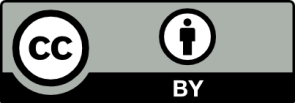 Erwartungshorizont:Beschreibe die chemische Reaktion. Gehe dabei von der Wortgleichung aus.Magnesium + Sauerstoff  Magnesiumoxid / exothermmögliche Verbalisierung:Magnesium und Sauerstoff reagieren in einer exothermen Reaktion zu Magnesiumoxid.Die Elemente Magnesium und Sauerstoff reagieren zu der Verbindung Magnesiumoxid. Die Reaktion ist exotherm.Die Edukte Magnesium und Sauerstoff reagieren in einer exothermen Reaktion zum Produkt Magnesiumoxid. LISUMFachChemieChemieChemieKompetenzbereichMit Fachwissen umgehenMit Fachwissen umgehenMit Fachwissen umgehenKompetenzBasiskonzept: Konzept der chemischen Reaktion/Chemische Reaktionen darstellenBasiskonzept: Konzept der chemischen Reaktion/Chemische Reaktionen darstellenBasiskonzept: Konzept der chemischen Reaktion/Chemische Reaktionen darstellenNiveaustufe(n)EEEStandardDie Schülerinnen und Schüler können chemische  Reaktionen anhand von Wortgleichungen beschreiben.Die Schülerinnen und Schüler können chemische  Reaktionen anhand von Wortgleichungen beschreiben.Die Schülerinnen und Schüler können chemische  Reaktionen anhand von Wortgleichungen beschreiben.ggf. ThemenfeldTF 1: Faszination Chemie – Feuer, Schall und RauchTF 1: Faszination Chemie – Feuer, Schall und RauchTF 1: Faszination Chemie – Feuer, Schall und Rauchggf. Bezug Basiscurriculum (BC) oder übergreifenden Themen (ÜT)BC SprachbildungBC SprachbildungBC Sprachbildungggf. Standard BCDie Schülerinnen und Schüler können Fachbegriffe und fachliche Wendungen nutzenDie Schülerinnen und Schüler können Fachbegriffe und fachliche Wendungen nutzenDie Schülerinnen und Schüler können Fachbegriffe und fachliche Wendungen nutzenAufgabenformatAufgabenformatAufgabenformatAufgabenformatoffen	xoffen	xhalboffen	geschlossen	Erprobung im Unterricht:Erprobung im Unterricht:Erprobung im Unterricht:Erprobung im Unterricht:Datum Datum Jahrgangsstufe: Schulart: VerschlagwortungStoffumwandlung, WortgleichungStoffumwandlung, WortgleichungStoffumwandlung, Wortgleichung